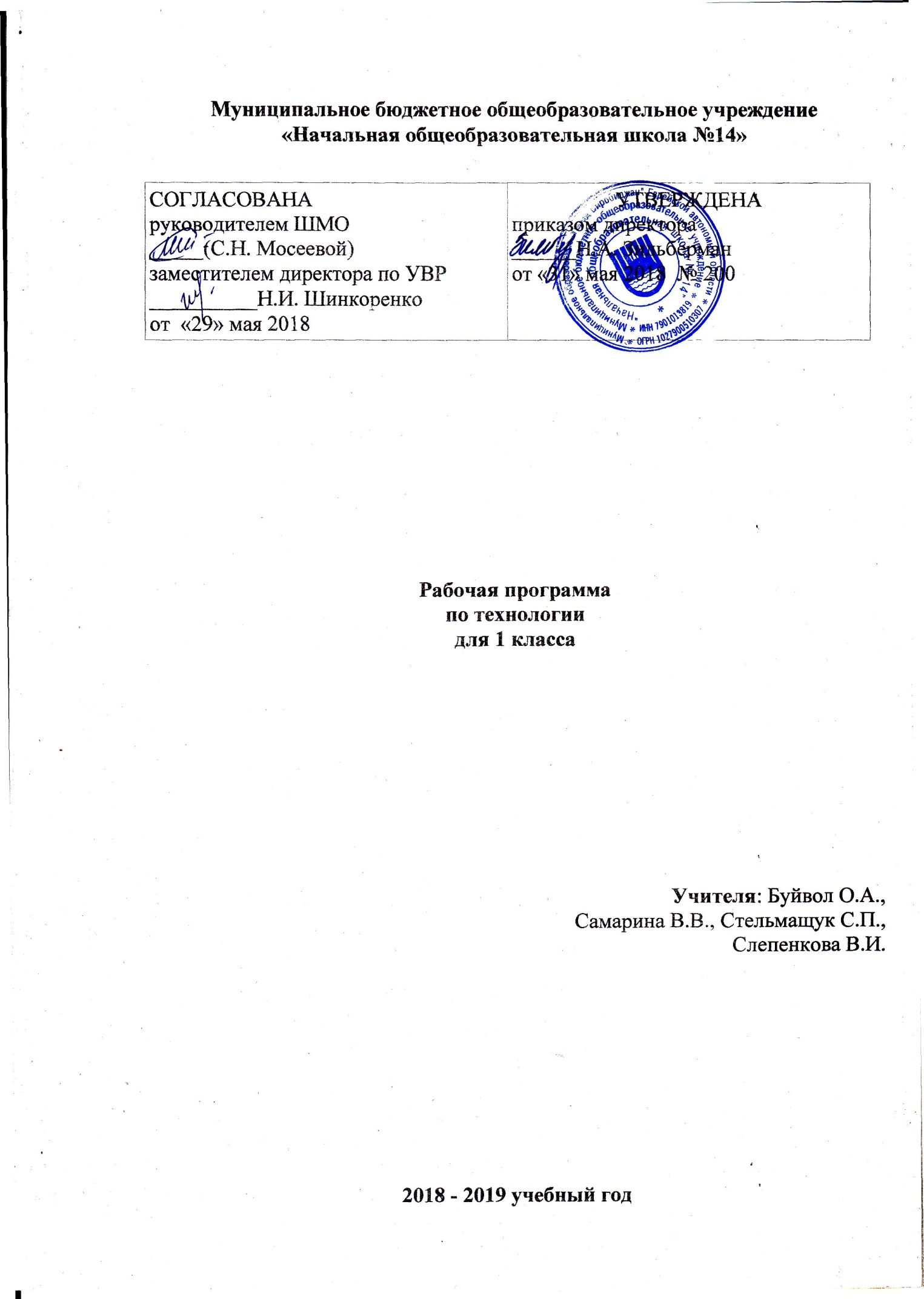 Пояснительная запискаРабочая программа составлена с ФГОС НОО (приказ Минобрнауки России от06.10.2009 № 373 «Об утверждении и введении в действие федерального государственного образовательного стандарта начального общего образования»); на основе авторской программы «Технология» 1 класс, авторы: О.В. Узорова, Е.А. Нефёдова. М.: АСТ, «Астрель». 2015г., УМК «Планета Знаний».УМК: Учебник. Технология. 1 класс. О.В. Узорова, Е.А. Нефёдова, М.: АСТ, «Астрель». 2016 г.В учебном плане при освоении основной общеобразовательной программы начального общего образования на предмет «Технология» отводится 1 час в неделю. В 2018 – 2019 учебном году на предмет «Технология» из школьного компонента добавили 1 час. Для своевременного развития речи ребенка необходимо большое внимание уделить развитию мелкой моторики.  Мелкая моторика — это совокупность скоординированных действий нервной, мышечной и костной систем, часто в сочетании со зрительной системой в выполнении мелких и точных движений кистями и пальцами рук. Мелкая моторика рук взаимодействует с такими познавательными процессами, как внимание, мышление, восприятие, воображение, память, речь. При стимуляции моторных навыков пальцев рук речевой центр начинает активизироваться. Мелкая моторика непосредственно влияет на ловкость рук, на почерк, который сформируется в дальнейшем, на скорость реакции ребенка.Планируемые результаты освоения программыЛичностныеУ учащихся будут сформированы:положительное отношение к урокам технологии.Учащиеся получат возможность для формирования:познавательного  интереса  к  ручному  труду,  к  изучению свойств используемого материала;уважительного отношения к людям труда, к разным профессиям;внимательного  отношения  к  красоте  окружающего  мира, к многообразию природного материала;эмоционально-ценностного   отношения   к   результатам труда.Предметные результаты:Учащиеся научатся:определять и называть виды материалов (пластилин, бумага, ткань, нити, верёвки, природные материалы, крупы и пр.) и их свойства;определять  детали  и  конструкции  (деталь – составная часть  конструкции),  различать  однодетальные  и  многодетальные конструкции;понимать  назначение  и  методы  безопасного  использования специальных ручных инструментов (стек, пластмассовый нож, ножницы, шило, игла);использовать   заданную   последовательность   изготовления простейших поделок из изученных материалов;называть   приёмы   изготовления   несложных   изделий (разметка, обрывание, разрезывание, сгибание, сборка и т. д.);правильно  работать  ручными  инструментами  под  контролем учителя (стек, пластмассовый нож, ножницы, шило, игла) с соблюдением техники безопасности;различать материалы и инструменты по их назначению;выполнять изученные операции и приёмы по изготовлению  несложных  изделий  (экономную  разметку,  обрывание  по  контуру,  резание  ножницами,  сборку  изделия  с помощью  клея,  эстетично  и  аккуратно  выполнять  декоративную отделку и пр.);использовать  в  практической  работе  шаблон,  образец, рисунок;сравнивать  с  образцом  готовое  изделие  по  заданным  качествам (точность, аккуратность).Учащиеся получат возможность научиться:определять  неподвижные  соединения  деталей,  различные  способы  соединения  (с  помощью  клея,  скотча,  нитей, пластилина, в шип);организовывать  рабочее  место  и  поддерживать  порядок на  нём  во  время  работы  в  соответствии  с  используемым материалом (в соответствии с требованиями учителя);экономно использовать материалы при изготовлении поделок;выполнять  различные  виды отделки  и  декорирования (аппликация, создание декоративной рамки, добавление деталей, шов «вперёд иголка» и пр.);удобным для себя способом изготавливать из изученных материалов поделки: по образцу, на заданную тему, по своему желанию.Метапредметные  результаты:РегулятивныеУчащиеся научатся:адекватно  воспринимать  содержательную  оценку  своей работы учителем;выполнять работу по заданной инструкции;использовать изученные приёмы работы с разными материалами и инструментами;осуществлять  пошаговый  контроль  своих  действий,  используя способ сличения своей работы с заданной в учебнике последовательностью;вносить коррективы в свою работу.Учащиеся получат возможность научиться:понимать цель выполняемых действий;с  помощью  учителя  анализировать  и  планировать  предстоящую практическую работу, опираясь на шаблон, образец, рисунок;осуществлять  контроль  качества  результатов  собственной практической деятельности;адекватно оценивать правильность выполнения задания;решать творческую задачу, используя известные средства;включаться  в  самостоятельную  практическую  деятельность.ПознавательныеУчащиеся научатся:«читать»  условные  знаки,  данные  в  учебнике,  простые чертежи;различать материалы и инструменты по их назначению, плоские и объёмные фигуры, виды работ и др.;находить нужную информацию в учебнике;выявлять особенности оформления и обработки;наблюдать, сравнивать, делать простейшие обобщения о свойствах материала.Учащиеся получат возможность научиться:осуществлять  поиск  необходимой  информации для  выполнения учебных заданий, используя справочные материалы учебника;характеризовать материалы по их свойствам;группировать  профессии  людей  по  материалам, с  которыми они связаны;конструировать объёмные изделия из бумаги, пластилина, природныхматериалов.КоммуникативныеУчащиеся научатся:рассказывать  о  массовых  профессиях  и  технологии  производства  искусственных  материалов,  о  природных  материалах;отвечать  на  вопросы,  задавать  вопросы  для  уточнения непонятного;комментировать последовательность действий;выслушивать друг друга, договариваться, работая в паре;участвовать в коллективном обсуждении;выполнять   совместные   действия   со   сверстниками   и взрослыми при реализации творческой работы.Учащиеся получат возможность научиться:выражать  собственное  эмоциональное  отношение  к  результату труда;быть терпимыми к другим мнениям, учитывать их в совместной работе;договариваться и приходить к общему решению, работая в паре;строить продуктивное взаимодействие и сотрудничество со сверстниками и взрослыми для реализации проектной деятельности (под руководством учителя).Содержание Работа с пластилином (5 ч)Глина   как   предшественник   пластилина.   Применение глины.  Профессии  людей,  связанные  с  применением  пластических  материалов.  Пластилин  как  поделочный  материал. Инструменты для работы с пластилином. Правила безопасной  работы  с  пластилином  и  инструментами.  Свойства пластилина. Подготовка к лепке.Практическая  деятельность.  Объёмная  лепка. Лепка на каркасе. Объёмное конструирование.Работа с бумагой (12 ч)Работа с бумагой без помощи ножниц (4 ч)История  возникновения  письменности  и  бумаги.  Изготовление  бумаги  в  современном  мире.  Применение  бумаги. Профессии людей, связанные с применением бумаги. Макулатура (спасение окружающей среды). Различные сорта бумаги. Свойства бумаги.Практическая   деятельность.   Обрывание. Мозаичная обрывная аппликация. Обрывная аппликация по контуру.Работа с бумагой при помощи ножниц (4 ч)История возникновения ножниц. Профессии людей, связанные  с  применением  ножниц.  Различные  виды  ножниц. Устройство  ножниц.  Правильное  обращение  с  ножницами. Правила безопасной работы с ножницами.Практическая   деятельность.   Вырезание по контуру. Плоскостная аппликация. Объёмное конструирование. Гирлянды.Работа с бумагой в технике оригами (4 ч)История  развития  искусства  оригами.  Профессии  людей, связанные с применением бумаги и изделий из нее. Линии сгиба — гора и долина. Базовые формы оригами. Технология  складывания  бумаги  для  получения  объёмных  поделок  из  одной  заготовки.  Летающие  и  плавающие  модели. Развитие  пространственного  воображения,  технического  и логического мышления, глазомера. Базовые приёмы техники  оригами,  деление  прямоугольного  листа  линиями  складывания на нужные части. Самостоятельное прочтение чертежей к первым этапам работы.Практическая    деятельность.    Складывание    бумаги. Объёмное конструирование. Подвижные модели.Работа с природными материалами (5 ч)Многообразие природного материала. Профессии людей, связанные  с  растениями  и  охраной  природы.  Флористика. Правила безопасной работы с семенами и ягодами.Практическая   деятельность.   Плоскостная   аппликация. Объёмная аппликация. Объёмное конструирование.Работа с текстильными материалами (5 ч)Профессии  людей,  связанные  с  применением  тканей  и нитей.  Ознакомление  с  технологическим  процессом  изготовления различных нитей и верёвок и сырьём для них. Ознакомление   с   тканями   различного   вида.   Исследование свойств различных тканей, особенностей их изготовления и обработки.Практическая   деятельность.   Нити, верёвки. Прядение. Кручение. Свивание. Плетение. Аппликация.  Ткань. Раскрой.   Аппликация.   Вышивка   на   картонной   основе. Пришивание пуговиц на картонной основе.Работа с различными материалами с применением изученных технологий (6 ч)Профессии людей, связанные с применением различных умений и материалов. Первичное профориентирование.Практическая деятельность.Сочетание изученных видов деятельности.Тематическое планирование№ темыСодержаниеКол-во часовЭкскурсииКол-во проверочныхработКол-во практических работ1Работа с пластилином1011 2Работа с бумагой2231Работа с бумагой без помощи ножниц811Работа с бумагой при помощи ножниц81Работа с бумагой в технике оригами613Работа с природными материалами81114Работа с текстильными материалами13115Работа с различными материалами с применением изученных технологий13111№урокаСодержание (раздел, тема урока)Кол-во часовХарактеристика деятельности учащихсяРабота с природными материалами «Кладовая природы» (8 ч)Работа с природными материалами «Кладовая природы» (8 ч)Работа с природными материалами «Кладовая природы» (8 ч)Работа с природными материалами «Кладовая природы» (8 ч)1Сокровища природной кладовой. Экскурсия.1Знакомятся с многообразием природных материалов, их свойствами и особенностями.2Конструктор – природа. Техника безопасной работы с природным материалом. Изготовление скульптуры из природных материалов «Лесная фантазия».1Знакомятся с профессиями человека, связанными с природой. Получают навыки работы с семенами растений. Изучают особенности  объёмных и плоскостных природных материалов, их практическое применение, способы скрепления, приёмы работы с ними (с учётом техники безопасности). Знакомятся с техникой безопасности при работе с природным материалом. Знакомятся с творчеством художника Дж. Арчимбольдо.3Работа с разными материалами. Поделка «Птичка на ветке». Техника безопасной работы с природным материалом.1Знакомятся с профессиями человека, связанными с природой. Получают навыки работы с семенами растений. Изучают особенности  объёмных и плоскостных природных материалов, их практическое применение, способы скрепления, приёмы работы с ними (с учётом техники безопасности). Знакомятся с техникой безопасности при работе с природным материалом. Знакомятся с творчеством художника Дж. Арчимбольдо.4Кружево листьев. Работа с разными материалами. Практическая работа. Свойства листа и бумаги. Поделка «Ваза с осенним букетом». Техника безопасной работы.1Сравнивают свойства плоскостных материалов (засушенный лист растения и бумага). Выявляют свойства засушенного листа как плоскостного материала и особенности работы с листовой крошкой. Продумывают замысел композиции и планируют ход работы при изготовлении плоскостной аппликации из листьев.Решают творческую задачу: самостоятельно декорируют работу.5Работа с разными материалами. Мозаика семян. Поделка «Ваза с осенним букетом». Техника безопасной работы.1Участвуют в беседе об использовании, практическом назначении и роли семян в природе и жизни человека. Выясняют роль семян в сельском хозяйстве и пищевой промышленности. Знакомятся со способами аппликации из семян (конструктор, мозаика, комбинирование). Применяют знания в создании аппликации из семян.6Аппликация из семян. Проект «Математическая пицца». Техника безопасной работы.1Применяют знания в создании аппликации из семян. Объясняют практическую пользу от изготовленного на уроке математического пособия в изучении математики.7Мастерская природы. Поделки «Дерево времён года» или  «Птица счастья». Техника безопасной работы.1Самостоятельно изготавливают объёмную конструкцию из природных материалов с использованием изученных технологий и методов декорирования. Самостоятельно продумывают последовательность этапов работы, разработку композиции. Осуществляют самоконтроль и самооценку этой работы. Восстанавливают последовательность времён года и цикла жизни растений. 8Проверочная работа. Мастерская природы. Объёмная конструкция из природных материалов. Техника безопасной работы.1Самостоятельно изготавливают объёмную конструкцию из природных материалов с использованием изученных технологий и методов декорирования. Самостоятельно продумывают последовательность этапов работы, разработку композиции. Осуществляют самоконтроль и самооценку этой работы.Пластилиновая страна (10 ч)Пластилиновая страна (10 ч)Пластилиновая страна (10 ч)Пластилиновая страна (10 ч)9 Пластилиновый мир и его законы. Правила безопасной работы с пластилином. Изготовление поделки «Забавная рожица».1Узнают о глине, её роли в развитии человеческого общества, о практическом назначении глины, исследуют свойства пластилина, ориентируются в учебнике, действуют по инструкции. Изучают последовательность технологических операций при отделении кусочков пластилина от бруска для создания шарообразных форм. 10Приёмы лепки. Практическая работа. Опыт. Изготовление поделки «Одуванчик». Правила безопасной работы с пластилином.1Узнают о глине, её роли в развитии человеческого общества, о практическом назначении глины, исследуют свойства пластилина, ориентируются в учебнике, действуют по инструкции. Изучают последовательность технологических операций при отделении кусочков пластилина от бруска для создания шарообразных форм. 11Волшебные превращения комочка пластилина. Приёмы лепки. Изготовление поделки «Весёлые зверята». Правила безопасной работы с пластилином.1Изучают новые приёмы лепки. Изучают способы лепки. Действуют в соответствии с заданной последовательностью технологических операций при изготовлении поделок из пластилина. Действуют по плану и планируют свою деятельность. Договариваются, находят общее решение.1213Волшебные превращения комочка пластилина. Поделка на каркасе «Чудо-дерево». Правила безопасной работы с пластилином.2Выполняют коллективную работу «Волшебный сад». Действуют по плану и планируют свою деятельность. Договариваются, находят общее решение.1415Пластилин – строитель. Поделка «Средневековый замок». Правила безопасной работы с пластилином.2Изучают, сравнивать различные приёмы изготовления кубов и параллелепипедов. Используют инструменты для вырезания из плоской пластилиновой пластины. Изучают и используют технологию изготовления конического предмета из цельного куска, из тонкой пластилиновой пластины.16Пластилиновая сказка. Поделка «Домик поросенка».1Самостоятельно изготавливают объёмную поделку из пластилина с использованием изученных форм и элементов декора. Осуществляют выбор из трёх вариантов работы. Самостоятельно продумывают и намечают последовательность этапов работы, композицию и реализовывают этот план. Осуществляют самоконтроль и самооценку работы.Соотносят характер сказочного персонажа и его художественное изображение.Изготовляют героев и принимают участие в постановке Пластилиновой сказки.1718Проверочная работа. Проект. Пластилиновая сказка. Лепка персонажа сказок.2Самостоятельно изготавливают объёмную поделку из пластилина с использованием изученных форм и элементов декора. Осуществляют выбор из трёх вариантов работы. Самостоятельно продумывают и намечают последовательность этапов работы, композицию и реализовывают этот план. Осуществляют самоконтроль и самооценку работы.Соотносят характер сказочного персонажа и его художественное изображение.Изготовляют героев и принимают участие в постановке Пластилиновой сказки.Бумажная страна (8 ч)Бумажная страна (8 ч)Бумажная страна (8 ч)Бумажная страна (8 ч)19Законы бумажного мира. Опыты. Свойства бумаги. Объёмная аппликация из кручёной бумаги «Одноцветная бабочка».  Правила безопасной работы с клеем.1Знакомятся с разными сортами бумаги, историей её возникновения,  технологическим процессом изготовления бумаги. Исследуют свойства бумаги. Знакомятся с правилами безопасной работы с клеем.20Мозаика бумажной мостовой. Правила безопасной работы с клеем. Поделка «Цветные рамки» или «Буквы».1Знакомятся с историей возникновения клея и его практическим назначением. Изучают приёмы работы с бумагой и клеем. Сравнивают мозаику и витраж. Знакомятся с обрывной мозаичной аппликацией. Используют приёмы для изготовления поделок в технике обрывной мозаичной аппликации. Самостоятельно планируют и организовывают работу.2122Работа с бумагой. Обрывная аппликация. Поделка «Поздравительная открытка». Правила безопасной работы с клеем.2Используют приёмы для изготовления поделок в технике обрывной мозаичной аппликации. Самостоятельно планируют и организовывают работу.23Бумажные силуэты. Обрывная аппликация по контуру. Правила безопасной работы с клеем. Поделка «Улитка Торопыжка».1Исследуют свойство предмета отражать тень. Различают тень, силуэт и контур предметов. Изучают и комментируют последовательность действий по отделению детали по контуру от общего листа, при обрыве деталей по шаблону, по наметке и без наметки. Сравнивают техники обрыва.2425Обрывная аппликация по контуру. Правила безопасной работы с клеем. Проект «Курица с цыплятами».2Используют приёмы и техники для изготовления поделок в технике обрывной аппликации по контуру. Самостоятельно планируют и организовывают работу. Участвуют в коллективной работе.26Бумажная история.  Правила безопасной работы с клеем. Поделка «Обитатели морского дна».Проверочная работа.1Самостоятельно выполняют аппликацию, используют изученные приёмы и техники. Самостоятельно планируют и организовывают работу. Осуществляют самоконтроль и самооценку своей работы.Страна волшебных ножниц (8 ч)Страна волшебных ножниц (8 ч)Страна волшебных ножниц (8 ч)Страна волшебных ножниц (8 ч)27Работа с бумагой. Золотые ножницы. Правила безопасной работы с ножницами. Поделка «Весёлая маска». 1Знакомятся с изобретением и устройством ножниц, их практическим назначением, приёмами работы сними (с учётом техники безопасности). Изучают технологию и приёмы вырезания различных по размеру и форме фигур из бумаги. Исследуют особенности использования рабочей поверхности ножниц. Изготавливают поделку, осуществляют оформление и декорирование работы.28Работа с бумагой. Вырезной конструктор. Поделка «Весёлая гусеница». Правила безопасной работы.1Создают композицию при изготовлении плоскостной аппликации из геометрических фигур. Самостоятельно планируют и организовывают работу при создании аппликации из готовых форм. Обсуждают уважительное отношение к людям разных профессий и результатам их труда.2930Работа с бумагой. Вырезной конструктор. Аппликация из деталей танграма и полукругов. Правила безопасной работы.2Обсуждают плоскостное конструирование из деталей танграма и полукругов. Конструируют из деталей танграма и полукругов. Самостоятельно планируют и организовывают работу при создании аппликации из готовых форм. 31Работа с бумагой. «Зимняя сказка» из бумаги. Поделка «Гирлянда-растяжка». Правила безопасной работы. 1Изучают технологию изготовления различных украшений из бумаги. Выявляют рациональную последовательность вырезания фигур. Обсуждают традиции проведения новогодних праздников. Воспроизводят последовательность технологических операций по шаблону и наметке и без них.32Проверочная работа. Зимняя сказка из бумаги. Поделки «Волшебная снежинка», «Нежная снежинка». Правила безопасной работы.1Применяют изученные технологии для изготовления новых образцов изделий. Самостоятельно продумывают последовательность этапов работы, разработку композиции. Осуществляют самоконтроль и самооценку своей работы.3334Аппликация из бумаги. Новогодняя открытка. Правила безопасной работы.2Применяют изученные технологии. Самостоятельно продумывают последовательность этапов работы, разработку композиции. Осуществляют самоконтроль и самооценку своей работы.Город ткачей (13 ч)Город ткачей (13 ч)Город ткачей (13 ч)Город ткачей (13 ч)35Работа с текстильными материалами. Поделка «Витая верёвка». Правила безопасной работы.1Знакомятся с технологическим процессом изготовления различных нитей и верёвок и сырьём для них. Изготавливают нити и верёвки. Узнают о декоративном и функциональном применении нитей и верёвок.   36Работа с текстильными материалами. Аппликация из ваты и самодельных нитей. Поделка «Пушистый барашек». Правила безопасной работы.1Изготавливают нити и верёвки. Изучают особенности работы с ватой. Самостоятельно продумывают последовательность этапов работы, разработку композиции. Осуществляют самоконтроль и самооценку своей работы.37Работа с разными материалами. Иголка-вышивальщица. Правила безопасной работы с иглой. Поделка «Кисточка». 1Знакомятся с иглой и её практическим назначением, навыками работы с ней (с учётом техники безопасности). Осваивают технологию завязывания узелков. 38Работа с текстильными материалами. Объёмная игрушка из ткани «Весёлый заяц». 1Осваивают технологию завязывания узелков. Узнают о роли трудовой деятельности человека в создании объектов окружающего мира.39Работа с текстильными материалами. Иголка-вышивальщица. Шов «Вперёд иголку».1Осваивают технологию завязывания узелков, вдевания нити  в иголку, вышивания. Знакомятся с видами швов.4041Работа с шилом и иголкой. Вышивка на картоне. Поделка «Совята в зимний день». Правила безопасной работы с иглой и шилом.2Знакомятся с шилом и его практическим назначением, навыками работы с ним (с учётом техники безопасности). Самостоятельно продумывают последовательность этапов работы. Осуществляют самоконтроль и самооценку своей работы.42Работа с шилом и иголкой. Пришивание пуговицы. Правила безопасной работы с иглой и шилом.1Осваивают технологию пришивания пуговиц. Самостоятельно продумывают последовательность этапов работы. Осуществляют самоконтроль и самооценку своей работы.43Работа с текстильными материалами. Практическая работа по раскрою ткани. Опыт. Царство ткани. Правила безопасной работы.1Знакомятся с тканями разного вида, их историей и применением. Исследуют свойства различных тканей, особенностей их изготовления и обработки. Учатся определять лицевую и изнаночную стороны. Участвуют в беседе о функциональной, эстетической роли одежды в жизни человека.  Решают творческие конструкторские задачи: осуществляют разметку и раскрой ткани по шаблону-выкройке, самостоятельно планируют и организовывают работу. 4445Работа с текстильными материалами. Поделка-коллаж из ткани «Зимняя картина». Правила безопасной работы.2Изготавливают плоскостную аппликацию из текстильных материалов, моделируют из ткани и нитей в технике лоскутной пластики. Решают творческие конструкторские задачи: осуществляют разметку и раскрой ткани по шаблону-выкройке, самостоятельно планируют и организовывают работу. Осуществляют самоконтроль и самооценку своей работы.4647Проверочная работа Поделки «Сердечный сувенир». Правила безопасной работы.2Решают творческие конструкторские задачи: самостоятельно изготавливают коллаж из ткани на фигурной основе из картона с использованием элементов декора. Выполняют самостоятельно произвольный раскрой деталей, продумывают последовательность этапов работы, разрабатывают композицию. Осуществляют самоконтроль и самооценку своей работы.Страна оригами (6 ч)Страна оригами (6 ч)Страна оригами (6 ч)Страна оригами (6 ч)48Работа с бумагой в технике оригами. Волшебный квадрат. Поделка «Самолётик». 1Узнают об истории возникновения искусства оригами. Исследуют свойства бумаги для её применения в технике оригами. Изучают технологию складывания бумаги для получения объёмных поделок из одной заготовки. Изучают базовые приёмы техники оригами, деление прямоугольного листа линиями складывания на нужные части. Самостоятельно читают чертежи к первым этапам работы.49Работа с бумагой. Цветочное оригами. Поделка «Бабочка». Правила безопасной работы.1Самостоятельно читают чертежи. Совершенствуют базовые приёмы складывания и сгибания бумаги. Устанавливают пространственные отношения между частями плоского листа бумаги и их расположением на объёмном изделии. Самостоятельно декорируют и дорабатывают поделку по собственному замыслу.50Цветочное оригами. Поделка «Распускающийся цветок». Правила безопасной работы.1Самостоятельно изготавливают поделку в технике оригами. Продумывают последовательность этапов работы, декорирование и отделку. Осуществляют самоконтроль и самооценку своей работы.5152Цветочное оригами. Праздничная открытка.2Самостоятельно изготавливают поделку в технике оригами. Устанавливают пространственные отношения между частями плоского листа бумаги и их расположением на объёмном изделии. Продумывают последовательность этапов работы, декорирование и отделку. Осуществляют самоконтроль и самооценку своей работы.53Проверочная работа. «Бравая бумага» Поделка «Треуголка». Правила безопасной работы.1Самостоятельно изготавливают поделку в технике оригами. Декоративно оформляют поделку в технике мозаичной обрывной и обрывной аппликации по контуру. Продумывают последовательность этапов работы, декорирование и отделку. Осуществляют самоконтроль и самооценку своей работы.Страна Фантазия (13 ч)Страна Фантазия (13 ч)Страна Фантазия (13 ч)Страна Фантазия (13 ч)54Работа с бумагой «Весёлые проделки бумаги». Поделка оригами «Многоликая маска». Правила безопасной работы.1Отрабатывают технологические навыки изготовления нестандартных поделок (подвижных игрушек). Знакомятся с техникой прорезания бумаги,  пространственного конструирования из плоского листа с прорезями. Самостоятельно планируют декорирование поделки. Узнают о традиции празднования Дня смеха в разных странах.55Работа с бумагой «Говорящие игрушки». Поделка оригами с прорезанием деталей «Крокодильчик». Правила безопасной работы.1Отрабатывают технологические навыки изготовления нестандартных поделок (подвижных игрушек). Осваивают технику прорезания бумаги.  Самостоятельно планируют декорирование поделки.5657Работа с разными материалами. Открытка-розыгрыш с прорезью и выгибанием «Мой птенец».2Отрабатывают технологические навыки изготовления нестандартных поделок (подвижных игрушек). Осваивают технику прорезания бумаги.  Самостоятельно планируют декорирование поделки.5859Работа с разными материалами. Выход в открытый космос. Поделка «Телескоп». Правила безопасной работы.2Осваивают технологию работы с  новыми материалами (воздушный шар, картонный цилиндр, канцелярская скрепка). Изготавливают модель телескопа. Действуют по инструкции: переносят точный рисунок с шаблона на бумагу. Осваивают способы скрепления плоских деталей из бумаги с торцом картонного цилиндра. Учатся аккуратно протыкать карандашом  отверстия в бумаге. Участвуют в беседе о Дне космонавтики.6061Работа с разным материалом. Подарок Курочки Рябы. Практическая работа с крупами. Поделка «Бисерное яйцо». Правила безопасной работы.2Исследуют форму разных круп.  Изучают различную технологию оклеивания скорлупы крупой. Самостоятельно выбирают сочетания круп для поделки, расписывают изделие гуашевыми красками. Изготавливают объёмную поделку на основе куриного яйца. Знакомятся с пасхальными традициями. 62Работа с разными материалами. Поделка «Солдатский треугольник». Правила безопасной работы.1Участвуют в беседе о Великой Отечественной войне. Самостоятельно продумывают последовательность этапов работы, разработку композиции. Самостоятельно планируют декорирование поделки. Осуществляют самоконтроль и самооценку своей работы.63Бумажные вестники весны. Поделки «Веселый гармонист», «Губная гармошка». Правила безопасной работы.1Складывают бумагу гармошкой (гофрирование), вырезают сложные детали по контуру. Прорезают отверстия в бумаге, прикрепляют гофрированную деталь к плоской детали без клея с использованием прорезного отверстия.64Экскурсия в компьютерный кабинет. Знакомимся с компьютером.Техника безопасности при работе на компьютере.1Узнают об устройстве компьютера и о технике безопасности при работе на компьютере.65Работа с бумагой. Играем с поделками «Весёлые букашки», «Кукольный театр».1Отрабатывают технологические навыки изготовления нестандартных поделок (подвижных игрушек). Осваивают технику прорезания бумаги.  Самостоятельно планируют декорирование поделки. Осуществляют самоконтроль и самооценку своей работы.66Проверочная работа. Праздничные поделки. «До, свидания первый класс!». Правила безопасной работы.1Самостоятельно продумывают последовательность этапов работы, разработку композиции. Самостоятельно планируют декорирование поделки. Осуществляют самоконтроль и самооценку своей работы.